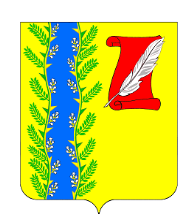 Об утверждении отчета об исполнении бюджетаПушкинского сельского поселения Гулькевичского районаза  первый  квартал 2019 годаВ соответствии с пунктом 5 статьи 264.2 Бюджетного кодекса Российской Федерации п о с т а н о в л я ю: 1. Утвердить отчет об исполнении бюджета Пушкинского сельского поселения  Гулькевичского района за первый квартал 2019 года (прилагается).2. Направить отчет об исполнении бюджета Пушкинского сельского поселения  Гулькевичского района за первый квартал 2019 года в Совет Пушкинского сельского поселения  Гулькевичского района.3. Главным распорядителям бюджетных средств принять меры к целевому и рациональному использованию бюджетных средств и ликвидации кредиторской задолженности в подведомственных учреждениях.4. Контроль за выполнением настоящего постановления возложить на главного специалиста администрации Пушкинского сельского Гулькевичского района Е.В. Берсенева. 5. Постановление вступает в силу со дня его подписания.Глава Пушкинского сельского поселения Гулькевичского района 	                                                        О.В. СмородинаОТЧЕТоб исполнении бюджета Пушкинского сельского поселенияГулькевичского района за первый квартал 2019 годаI. ДОХОДЫ                                                                                                              (тыс. рублей)II. ИСТОЧНИКИ ВНУТРЕННЕГО ФИНАНСИРОВАНИЯ ДЕФИЦИТА БЮДЖЕТА                                                                                                            (тыс. рублей)III. РАСХОДЫ                                                                                                              (тыс. рублей)Главный  специалист администрации Пушкинского сельского поселенияГулькевичского района                                                                        Е.В. Берсенева                     АДМИНИСТРАЦИЯ ПУШКИНСКОГО СЕЛЬСКОГО ПОСЕЛЕНИЯ ГУЛЬКЕВИЧСКОГО РАЙОНААДМИНИСТРАЦИЯ ПУШКИНСКОГО СЕЛЬСКОГО ПОСЕЛЕНИЯ ГУЛЬКЕВИЧСКОГО РАЙОНААДМИНИСТРАЦИЯ ПУШКИНСКОГО СЕЛЬСКОГО ПОСЕЛЕНИЯ ГУЛЬКЕВИЧСКОГО РАЙОНААДМИНИСТРАЦИЯ ПУШКИНСКОГО СЕЛЬСКОГО ПОСЕЛЕНИЯ ГУЛЬКЕВИЧСКОГО РАЙОНААДМИНИСТРАЦИЯ ПУШКИНСКОГО СЕЛЬСКОГО ПОСЕЛЕНИЯ ГУЛЬКЕВИЧСКОГО РАЙОНАПОСТАНОВЛЕНИЕПОСТАНОВЛЕНИЕПОСТАНОВЛЕНИЕПОСТАНОВЛЕНИЕПОСТАНОВЛЕНИЕот30.04.2019№36с. Пушкинскоес. Пушкинскоес. Пушкинскоес. Пушкинскоес. ПушкинскоеПРИЛОЖЕНИЕУТВЕРЖДЕНпостановлением администрации Пушкинского сельского поселения Гулькевичский районот 30.04.2019 г. № 36Наименование доходовУтверждено в бюджете на 2019 годИсполнено на 01.04.2019г.Исполне-ние,%1234Налог на доходы физических лиц1698,0316,218,6Акцизы по подакцизным товарам (продукции), производимым на территории РФ677,4218,932,3Единый сельскохозяйственный налог3449,02609,275,7Налог на имущество физических лиц590,023,13,9Земельный налог5250,0876,216,7Доходы от оказания платных услуг (работ)120,01,21,0Доходы от компенсации затрат государства96,096,0100,0Итого налоговых и неналоговых доходов11880,44140,834,9Безвозмездные поступления от других бюджетов бюджетной системы Российской Федерации2279,1536,223,5Итого безвозмездных поступлений2279,1536,223,5ВСЕГО ДОХОДОВ14159,54677,033,0Наименование источниковКод источникаУтверждено в бюджете на 2019 годИсполнено на01.04.2019 г.1234Источники внутреннего финансирования дефицита бюджета – всего:000 00 00 00 00 00 0000 0002005,0-1871,7Источники внутреннего финансирования000 01 00 00 00 00 0000 0000,00,0Изменение остатков средств000 01 00 00 00 00 0000 0002005,0-1871,7Изменение остатков средств на счетах по учету средств бюджета000 01 05 00 00 00 0000 0002005,0-1871,7Увеличение остатков средств бюджетов000 01 05 00 00 00 0000 500-14187,3-4767,9Увеличение прочих остатков денежных средств бюджетов городских поселений000 01 05 02 01 13 0000 510-14187,3-4767,9Уменьшение остатков средств бюджетов000 01 05 00 00 00 0000 60016192,32896,2Уменьшение прочих остатков денежных средств бюджетов городских поселений000 01 05 02 01 130000 61016192,32896,2№ п/пНаименование расходовБюджетнаяклассификацияБюджетнаяклассификацияУтверждено в бюджетена 2019 годИсполнено на01.04.2019 г.Исполне-ние,%№ п/пНаименование расходовразделподраз-делУтверждено в бюджетена 2019 годИсполнено на01.04.2019 г.Исполне-ние,%1234567Всего расходов, в том числе:16 164,52805,317,41.Общегосударственные вопросы01009356,21785,219,1Функционирование высшего должностного лица субъекта Российской Федерации и муниципального образования0102648,9114,017,6Функционирование Правительства Российской Федера-ции, высших органов исполнительной власти субъектов Российской Федерации, местных администраций01042108,8389,218,5Обеспечение деятель-ности финансовых, налоговых и таможенных органов и органов финансового (финансово-бюджет-ного) надзора01063,70,00,0Обеспечение проведения выборов и референдумов0107136,80,00,0Резервные фонды0111400,00,00,0Другие общегосударственные вопросы01136058,01282,021,22.Национальная оборона0200221,737,416,9Мобилизационная и вневойсковая подготовка0203221,737,416,93.Национальная безопасность и правоохранительная деятельность0300335,00,00,04.Национальная экономика0400844,20,80,1Дорожное хозяйство0409841,20,80,1Другие вопросы в области национальной экономики04123,00,00,05.Жилищно-коммуналь-ное хозяйство05001578,0167,110,6Коммунальное хозяйство0502365,00,00,0Благоустройство05031213,0167,113,86.Образование07005,00,00,0Молодежная политика и оздоровление детей07075,00,00,07.Культура и кинематография08003642,9774,421,3Культура08013642,9774,421,38.Социальная политика1000101,625,425,0Пенсионное обеспечение1001101,625,425,09.Физическая культура и спорт110080,015,018,8Физическая культура110180,015,018,8